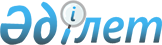 Об утверждении ставок туристского взноса для иностранцев в районе Турара Рыскулова Жамбылской областиРешение маслихата района Т. Рыскулова Жамбылской области от 9 августа 2022 года № 22-8. Зарегистрировано в Министерстве юстиции Республики Казахстан 15 августа 2022 года № 29119
      В соответствии с пунктом 2-10 статьи 6 Закона Республики Казахстан "О местном государственном управлении и самоуправлении в Республике Казахстан", постановлением Правительства Республики Казахстан от 5 ноября 2021 года № 787 "Об утверждении Правил уплаты туристского взноса для иностранцев", маслихат района Турара Рыскулова РЕШИЛ:
      1. С 1 января по 31 декабря 2022 года включительно к туристскому взносу для иностранцев в местах размещения туристов утвердить ставку 0 (ноль) процентов от стоимости пребывания в районе Турара Рыскулова Жамбылской области.
      2. Настоящее решение вводится в действие с 1 января 2022 года.
					© 2012. РГП на ПХВ «Институт законодательства и правовой информации Республики Казахстан» Министерства юстиции Республики Казахстан
				
      Секретарь маслихата 

Е. Абуталипов
